KINH  XUAÁT  DIEÄUQUYEÅN 6Phaåm 4: KHOÂNG BUOÂNG LUNG (Phaàn 2)Thöôøng sinh khôûi chaùnh nieäm Laøm thieän, aùc deã heátDuøng phaùp thoï töï ngaênKhoâng phaïm, tieáng laønh theâm.Thöôøng sinh khôûi chaùnh nieäm: Ngöôøi tu haønh sinh khôûi nhöõng yù töôûng roái loaïn thì vieäc laøm cuûa mình khoâng thaønh coâng. Toân giaû Ñoàng Töû Bieän noùi raèng: “YÙ nieäm truùt vaøo coâng vieäc, nhöng taâm hoái tieác duï döï thì khoâng thaønh coâng”. YÙ thöùc maïnh meõ, chuyeân  nhaát taâm nieäm thì khoâng coù vieäc gì khoâng ñaït keát quaû. Ngöôøi tu haønh cuõng nhö vaäy.    Taâm nhôù töôûng ñieàu laønh nhöng khoâng thöïc haønh thì khoâng theå ñeán bôø giaûi thoaùt ñöôïc; cho neân noùi: Thöôøng sinh khôûi chaùnh nieäm.Laøm thieän, aùc deã heát: Thaân laøm vieäc thanh tònh, mieäng noùi lôøi thanh tònh, yù nghó nhöõng ñieàu thanh tònh. Nhöõng gì laø khoâng thanh tònh? Ñoù laø boán  thöù  ñieân  ñaûo:  Voâ thöôøng maø cho laø thöôøng laø ñieàu ñieân ñaûo thöù nhaát; khoå maø cho laø vui laø ñieàu ñieân ñaûo  thöù hai; baát tònh maø cho laø tònh laø ñieàu ñieân ñaûo thöù ba vaø voâ ngaõ maø cho laø ngaõ laø ñieàu ñieân ñaûo thöù tö. Boán phaùp khoâng töông öng vôùi boán thöù ñieân ñaûo naøy neân ñöôïc goïi laø Tònh, cho neân noùi: Laøm thieän, aùc deã heát. Khi caùc keát söû ñaõ heát thì thaân theå maùt meû,   khoâng coøn noùng böùc khoå naõo, cuõng goïi ñoù laø aùc heát.Duøng phaùp thoï töï ngaên: Ngaên nghóa laø ngaên thaân, mieäng, yù. Nuoâi lôùn baèng chaùnh phaùp, neân khoâng laøm vieäc khoâng ñuùng phaùp. Duøng chaùnh phaùp caàu soáng laâu neân khoâng laøm vieäc khoâng ñuùng phaùp, cho neân noùi: Duøng phaùp thoï töï ngaên.Khoâng phaïm, tieáng laønh theâm: Tieáng khen ñoàn khaép taùm bieån, coâng ñöùc truøm    khaép möôøi phöông. Heã ai nghe ñeán ñeàu kính tin, vaâng theo lôøi daïy, cho neân noùi: Khoâng phaïm, tieáng laønh theâm.Chuyeân taâm khoâng buoâng lung YÙ tu giôùi Naêng NhaânKhoâng coù khoå, lo buoànTaâm loaïn ñöôïc döøng nghæ.Chuyeân taâm khoâng buoâng lung: Neáu cöù quen thoùi duïc thì yù hoaït ñoäng maõnh lieät trong giôùi caám vaãn coøn keõ hôû. Ngaøy xöa, ñeä töû Phaät laø Tyø-kheo Nhò Thaäp ÖÙc Nhó töï    thaàm raên mình raèng: “Trong haøng ñeä töû Phaät, ta laø ngöôøi ñöùng ñaàu veà tinh taán maïnh meõ. Nhöng ñoái vôùi phaùp voâ laäu thì taâm chöa giaûi thoaùt. Cô ngôi gia nghieäp cuûa oâng baø cha    meï ta nhieàu khoâng keå xieát, neáu nay ta hoïc ñaïo khoâng ñöôïc gì thì toát hôn laø neân trôû veà  nhaø, boû ba phaùp y, sinh hoaït nhö ngöôøi ñôøi, vui vôùi naêm duïc, boá thí cho nhöõng ngöôøi ngheøo thieáu. Chöù tinh taán giöõ giôùi gian khoå bieát bao maø khoâng ñöôïc nhö yù nguyeän.”Ñöùc Theá Toân duøng Thieân nhó nghe suoát, khoâng chuùt tì veát, Ngaøi nghe thaày Tyø-kheo Nhò Thaäp ÖÙc Nhó muoán hoaøn tuïc, soáng ñôøi taïi gia, Ngaøi lieàn töï tinh xaù Kyø hoaøn   bieán mình ñeán ngay choã Tyø-kheo ÖÙc Nhó, hoûi Tyø-kheo ÖÙc Nhó raèng:–Theá naøo Nhò Thaäp ÖÙc Nhó? Thaày nghó nhö theá, laïi töï cho raèng trong haøng ñeä töû Phaät, mình ñöùng ñaàu veà tinh taán maïnh meõ. Nhöng ñoái vôùi phaùp voâ laäu thì taâm thaày chöa giaûi thoaùt. Cô ngôi gia nghieäp cuûa oâng  baø  cha meï thaày nhieàu khoâng keå xieát, neáu nay thaày hoïc ñaïo khoâng ñaït keát quaû thì toát hôn laø neân trôû veà nhaø, boû ba phaùp y, sinh hoaït     nhö ngöôøi ñôøi, vui vôùi naêm duïc, boá thí cho nhöõng ngöôøi ngheøo thieáu, tinh taán giöõ giôùi chæ töï laøm khoå nhö theá naøy. Thaày nhôù laïi coi coù noùi nhöõng lôøi aáy chaêng?Ñaùp:–Baïch Theá Toân, con coù nghó nhö vaäy. Ñöùc Phaät baûo Tyø-kheo Nhò Thaäp ÖÙc Nhó:–Baây giôø Ta hoûi thaày yù nghóa cuûa noäi phaùp, thaày haõy traû lôøi töøng yù moät. Theá naøo  Nhò Thaäp ÖÙc Nhó? Xöa kia, khi coøn taïi gia, thaày ñaùnh ñaøn caàm raát gioûi, ñaøn caàm hoøa vôùi tieáng ca, tieáng ca hoøa vôùi ñaøn caàm, aâm höôûng hôïp nhaát taïo thaønh moät ca khuùc phaûi  khoâng?Ñaùp:–Baïch Ngaøi, ñuùng nhö vaäy. Ñöùc Phaät hoûi:–Theá naøo, neáu daây ñaøn caêng quaù hay duøn quaù thì coù taïo neân aâm thanh hay chaêng? Ñaùp:–Baïch Ñöùc Theá Toân, khoâng. Ñöùc Phaät hoûi tieáp:–Theá naøo? Neáu daây ñaøn khoâng caêng khoâng duøn thì coù  taïo neân aâm thanh hay  chaêng?Ñaùp:–Baïch Theá Toân, seõ taïo neân aâm thanh hay. Ñöùc Phaät baûo:–Tyø-kheo tu haønh vôùi tinh taán maïnh meõ quaù  möùc  thì seõ sinh bieáng nhaùc. Neáu  bieáng nhaùc, khoâng tinh taán thì laïi sinh treã naõi. Cho neân, baây giôø, thaày khoâng neân sieâng naêng quaù möùc maø cuõng khoâng neân bieáng nhaùc, neân giöõ möùc vöøa chöøng thì ñaït ñöôïc keát quaû, taâm höõu laäu seõ ñöôïc giaûi thoaùt.Daïy nhö theá xong, Ñöùc Theá Toân ñöùng daäy khoûi choã ngoài vaø trôû veà tinh xaù. Toân giaû Nhò Thaäp ÖÙc Nhó ñeán nôi thanh vaéng chuyeân taâm suy nghó töï caûm thaáy tha thieát, cho neân ngöôøi con nhaø doøng doõi caïo boû raâu toùc, maëc ba phaùp y, xuaát gia hoïc ñaïo, tu phaùp voâ thöôïng kia döùt heát höõu laäu, thaønh voâ laäu, ñoái vôùi Nieát-baøn voâ dö, ngaøi chöùng quaû A-la- haùn; cho neân noùi: Chuyeân taâm khoâng buoâng lung.YÙ tu giôùi Naêng Nhaân: Naêng Nhaân chæ cho chö Phaät, Theá Toân. Giôùi chæ cho hai traêm naêm möôi giôùi oai nghi noäi caám, chö Phaät raên daïy töøng caâu töøng nghóa, ñeàu laø caám luaät, ñeàu laø giôùi. Phaûi reøn luyeän ñieàu naøy, boû ñieàu naøy, phaûi xa lìa ñieàu aáy, thaønh töïu ñieàu     aáy, cho neân noùi: YÙ tu giôùi Naêng Nhaân.Khoâng coù khoå lo buoàn: Heã ngöôøi xuaát gia maø trong taâm löôøi bieáng, khoâng tu ñaïo phaùp voâ thöôïng, laïi ñaém nhieãm saâu vaøo cuoäc ñôøi phieàn luïy, khoâng xa lìa theá tuïc thì sinh  ra lo buoàn. Laïi nöõa soáng traùi luaät, phaïm giôùi caám cuõng sinh lo buoàn. Ngöôøi tu haønh nhaän cuûa tín thí, tham aên uoáng khoâng bieát thoûa maõn, khoâng tuïng kinh, ngoài thieàn, ñònh  yù,  khoâng nhôù nghó ñeán ñaïo ñöùc, khoâng giaùo hoùa ai, khoâng laøm caùc vieäc giuùp chuùng, haïngngöôøi soáng nhö vaäy, cuõng sinh ra lo buoàn. Theá naøo laø soáng khoâng lo buoàn? Laø naêm Caên (tín, taán, nieäm, ñònh, tueä) coù söùc maïnh ñoái vôùi phaùp thieàn, khoâng thieáu soùt. Nhôø vaäy maø vöôït thöù baäc, ñeán caûnh giôùi voâ vi vaøo ngoâi nhaø khoâng lo buoàn, vaéng laëng vui söôùng, cho neân noùi: Khoâng coù khoå lo buoàn.Taâm loaïn ñöôïc döøng nghæ: Döøng nghæ laø maát haún, khoâng coøn  sinh  khôûi.  Cuõng khoâng coøn sinh khôûi hay dieät tröø, tham ñaém hay döùt boû ñoái vôùi ba coõi noùng böùc, beänh     aám trì nhaäp khoâng coøn sinh khôûi. Nhôø kheùo tu thieàn ñònh neân ñeán ñöôïc nhaø voâ öu, taâm yù chuyeân nhaát khoâng coøn loaïn ñoäng. Thöôøng coù nieäm laønh vaø nhaân duyeân toát. Cho neân    noùi: Taâm loaïn ñöôïc döøng nghæ.Khoâng gaàn phaùp thaáp heøn Khoâng gaàn keû buoâng lung Khoâng troàng caây taø kieánKhoâng nuoâi lôùn vieäc aùc.Khoâng gaàn phaùp thaáp heøn: Phaùp thaáp heøn laø gì? Laø taát caû caùc keát söû, taát caû haønh ñoäng xaáu, taát caû taø kieán, taát caû ñieân ñaûo, neáu coù chuùng sinh gaàn guõi nhöõng phaùp aáy thì    seõ gaây ra caùc ñieàu aùc. Cho neân ngöôøi hieåu bieát thì khoâng gaàn guõi, noù cuõng khoâng soáng   vôùi noù, cuõng khoâng noùi chuyeän qua laïi vôùi noù, khoâng naèm ngoài ñi ñöùng vôùi noù, maø neân   xa laùnh noù nhö xa lìa löûa ñang chaùy; cho neân noùi: Khoâng gaàn phaùp thaáp heøn.Khoâng gaàn keû buoâng lung: Ngöôøi tu haønh maø buoâng lung thì söï nghieäp loaïn ñoäng, sinh ra caùc tai hoïa, laøm baïn vôùi nhöõng keû xaáu, vôùi söï giuùp ñôõ cuûa möôøi ñieàu aùc, thaät ra chaúng thaân thieát maø giaû nhö baïn beø, nöôùc maét giaû vôø rôi laû chaû maø beân trong tính    chuyeän toäi aùc, lôøi leõ ngoït ngaøo maø beân trong chöùa ñaày göôm ñao, nhöõng keû buoâng lung nhö theá thì ñöøng neân gaàn guõi maø phaûi xa lìa chuùng. Tröôùc ngoït maø sau ñaéng, thì baäc  Thaùnh nhaân khoâng theo, cho neân noùi: Khoâng gaàn keû buoâng lung.Khoâng troàng goác taø kieán: Beänh veà taø kieán coù ñeán muoân thöù. Nhö trong kinh noùi khoâng keå ñôøi naøy ñôøi sau, khoâng keå cha meï, La-haùn, khoâng keå keû tu haønh ñaéc ñaïo, taát    caû ñeàu boû lôøi chaân thaät cuûa Ñöùc Phaät maø chaïy theo nhöõng lôøi ñeïp ñeõ theá gian, laøm thô phuù ñeå doái traù ca ngôïi caûnh soáng nhaøn haï troáng roãng, soáng khoâng hôïp phaùp, boû goác theo ngoïn, xa lìa chaân thaät, soáng doái traù, quen ñieân ñaûo, baûo raèng chö Phaät, Theá Toân, Bích- chi-phaät, A-la-haùn, A-na-haøm, Tö-ñaø-haøm, Tu-ñaø-hoaøn laø khoâng thaät, khoâng coù, cheâ bai saùu ñoä maø ca ngôïi haïnh taø. Nhöõng vieäc keå treân raát taø kieán. Vì sao? Vì hoï cho thaät laø giaû, cho giaû laø thaät.Khi coøn taïi theá, chính mieäng vaøng cuûa Ñöùc Phaät noùi raèng: “Ñoái vôùi keû ngu si thì nhöõng ñieàu khoâng ñaùng nhaän laõnh, laïi nhaän laõnh. Hoï thaáy ngöôïc laïi vaø gieøm cheâ raèng:  Ai noùi? Nhö theá, chaúng nhöõng hoï töï nhaûy xuoáng vöïc saâu maø coøn laøm cho bao keû khaùc     rôi xuoáng vöïc saâu nöõa. Trôøi, ngöôøi ñeàu khoâng cung kính nhöõng ngöôøi aáy. Coøn theâm thoùi baét chöôùc ngoaïi ñaïo dò hoïc maø veõ buøa ñoïc chuù, traán eám ma quyû, choïn löïa ngaøy giôø toát,   sai khieán quyû thaàn, laøm  nhieàu phöông thuaät laï luøng. Nhöõng vieäc aáy ñeàu laø taø thuaät.   Ngöôøi coù maét khoâng neân tu taäp”.Ñöùc Phaät noùi thí duï raèng: Coù ngöôøi noï tham aên thòt raén, y tìm kieám khaép nôi, duøng tay baét raén, nhöng laïi naém ñuoâi raén, raén  quay ñaàu caén vaøo tay, noïc ñoäc chaïy khaép cô   theå, ngöôøi aáy cheát lieàn. Ngöôøi aáy cheát laø bôûi khoâng bieát caùch baét raén. Ñoái vôùi keû ngu cuõng laïi nhö vaäy. Ñieàu sai laàm thì cho laø ñuùng, ñieàu ñuùng thì baûo laø sai, cho neân noùi:Khoâng troàng caây taø kieán.Khoâng nuoâi lôùn vieäc aùc: Veà ñôøi thì coù ba thöù laø: Ñôøi chuùng sinh, ñôøi thaân xaùc, ñôøi   ba coõi. Veà ñôøi chuùng sinh thì goàm coù loaøi moät chaân, hai chaân, ba chaân, boán chaân vaø    nhieàu chaân, coù saéc hoaëc khoâng coù saéc, coù töôûng hoaëc khoâng coù töôûng, chaúng phaûi coù töôûng, chaúng phaûi khoâng töôûng. Ñoù laø ñôøi chuùng sinh. Veà ñôøi thaân xaùc thì goàm naêm aám    ôû coõi Duïc, coõi Saéc vaø boán aám ôû coõi Voâ saéc. Ñoù laø ñôøi thaân xaùc. Ñôøi ba coõi laø Tam thieân ñaïi thieân cho ñeán voâ bieân coõi, töø moät maø ñeán ba ngaøn ñaïi thieân theá giôùi. Ñoù laø ñôøi ba    coõi. Neáu coù chuùng sinh theo thoùi taø kieán thì keùo daøi ôû theá gian, sinh ra caùc thöù nhô xaáu. Keùo daøi ñôøi ñòa nguïc, ñôøi ngaï quyû, ñôøi suùc sinh. khoâng troàng caây taø kieán laø khoâng soáng theo ba ñôøi noùi treân, cho neân noùi: Khoâng nuoâi lôùn vieäc aùc.Ñaïo chaùnh kieán taêng thöôïng Trí theá tuïc quaùn saùtThì trong traêm ngaøn ñôøiKhoâng heà ñoïa ñöôøng aùc.Ñaïo chaùnh kieán taêng thöôïng: Nhöõng ai bieát roõ coäi goác taø kieán thì hoï töø boû haún, duø cho ai ñoù coù hoùa thaønh Phaät, ñöùng tröôùc maët hoï giaûng noùi ñieân ñaûo maø baûo raèng ñoù laø chaùnh phaùp thì ngöôøi chaùnh kieán vaãn giöõ taâm vöõng chaéc khoâng chaáp nhaän nhöõng luaän  ñieäu aáy. Vì sao? Vì chaùnh kieán khoù ai laøm phaù hoaïi ñöôïc. Duø cho  aùc ma Ba-tuaàn hay   caùc nhaø aûo thuaät coù bieán hoùa ra bao nhieâu thöù ñeå khuûng boá, thì ngöôøi thieän nam vaãn  khoâng thay ñoåi, vaãn khoâng nao nuùng taâm hoàn. Hoï luoân tu söûa chaùnh kieán, yù khoâng xao ñoäng. Ñoù laø chaùnh kieán theá tuïc, khoâng  phaûi  nghóa  baäc nhaát, cho neân noùi: Ñaïo chaùnh  kieán taêng thöôïng, trí theá tuïc quaùn saùt.Thì trong traêm ngaøn ñôøi: Nhö lôøi Phaät daïy: “Ta khoâng heà thaáy ai thöïc haønh chaùnh kieán maø laïi ñoïa vaøo ñöôøng aùc trong traêm ngaøn kieáp, ñieàu aáy Ta chöa töøng nghe”. Hoï   sinh nôi naøo laø ñöôïc gaëp Thaùnh hieàn nôi ñoù. Hoï khoâng bò ñoïa vaøo ñòa nguïc, ngaï quyû, suùc sinh, cho neân noùi: Thì trong traêm ngaøn ñôøi, khoâng heà ñoïa ñöôøng aùc.Ngöôøi tu taäp buoâng lung Keû ngu quen ñuøa bôõnThieàn ñònh khoâng buoâng lungNhö ngöôøi giöõ kho baùu.Ngöôøi tu taäp buoâng lung: Giöõ chaéc taâm meâ cuûa mình, khoâng soáng ñuùng theo chaùnh yù, cho vieäc mình laøm laø ñuùng, vieäc ngöôøi laøm  laø sai. Hoï gaàn guõi keû taàm thöôøng loøng   voøng trong phaïm vi aáy, nhö ñöôïc cho ñoà quyù baùu, khoâng theå lìa boû; cho neân noùi: Ngöôøi    tu taäp buoâng lung.Keû ngu quen ñuøa bôõn: Nhö ñöùa treû coøn daïi khôø chöa phaân bieät ñöôïc traéng ñen, giaû thaät, nhöõng caùi khoâng ñöôïc sôø moù vaøo thì chuùng cöù sôø moù vaøo, nhö löûa hay raén ñoäc.Thieàn ñ nh khoâng buoâng lung: Thieàn ñònh gom heát tö töôûng thoâng suoát töø trong    ñeán ngoaøi suoát baûy ñaïi thaát, duøng thieàn thuïy, thieàn cuùc, phaùp tröôïng ñeå kieåm soaùt taâm ngöôøi ngoài thieàn. Tuøy thôøi tieán leân maõi khoâng ñeå maát phaùp thieàn. Theá naøo laø ñònh? Ñònh  laø yù khoâng luøi laïi maø ngaøy caøng tieán leân. Trong hai möôi moát ngaøy taâm yù vaéng laëng  khoâng nghó töôûng. Ñaïi thaát laø baûy laàn baûy boán möôi chín ngaøy, suoát thôøi gian aáy tinh taán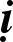 taâm khoâng roái loaïn lieàn ñöôïc thieàn ñònh, neáu yù loaïn thì maát thöù lôùp, laïi phaûi baét ñaàu töø moät, ñeán baûy ñaïi thaát.Thieàn thuïy (nguû thieàn) laø duøng cuïc ñaù daèn leân ñaàu hay laáy daây coät vaøo meùp tai,     khi guïc xuoáng thì lieàn thöùc daäy.Thieàn cuùc laø thieàn sö tay caàm caây roi thieàn heã ai nguû guïc ñi ngang duøng roi ñaùnh,  roi chuyeàn ñaùnh vaøo ngöôøi khaùc khieán hoï töï thöùc daäy.Phaùp tröôïng laø duøng gaäy ñaùnh thöùc ngöôøi nguû duïc. Xoay vaàn giuùp hoï thöùc ñeå ngoài thieàn, cho neân noùi: Thieàn ñònh khoâng buoâng lung.Nhö ngöôøi giöõ kho baùu: Ngöôøi giöõ kho baùu kia nhö thaày Tyø-kheo giöõ chaéc thieàn ñònh, khoâng lôi loûng. Neáu bò loaïn ñoäng thì phaûi gom yù laïi ngay. Ngöôøi giöõ kho kia cuõng vaäy. Luùc naøo y cuõng coi ngoù xem xeùt kho baùu. Moïi vaät quyù, töø baûy baùu cho ñeán traâu, deâ, tieàn cuûa, ñaày tôù vaøng baïc, traân baûo, xa cöø, maõ naõo, traân chaâu, hoå phaùch; luoân luoân coi  ngoù, khoâng ñeå maát maùt, cho neân noùi: Nhö ngöôøi giöõ kho baùu.Ngöôøi tu taäp buoâng lung, keû ngu quen ñuøa bôõn, nhöng khi coù thieàn ñònh thì khoâng coøn buoâng lung, lieàn ñoù döùt heát höõu laäu. Döùt heát höõu laäu laø ngöôøi tu haønh kia beân trong   töï suy nghó raèng: “Höõu laäu laø chöùng beänh gaây ra nhieàu laàm loãi, taïo ra caùc keát söû dính   maéc vaøo ba coõi Duïc, Saéc, Voâ saéc. Ta bò dính maéc vaøo caùc keát söû aáy neân bò buoäc raøng  trong sinh töû, bieát chaéc nhöõng thöù aáy ñeàu laø giaû doái, khoâng ñöa ñeán giaûi thoaùt roát raùo.  Vieäc coát yeáu cuûa ta ngaøy nay laø phaûi döùt boû chuùng. Phaûi dieät saïch nhöõng thöù ñang coù, khoâng ñeå chuùng phaùt sinh trong töông lai, cuõng khoâng taïo theâm nghieäp môùi, khoâng soáng theo loái cuõ”. Cho neân noùi: Lieàn coù khaû naêng döùt saïch höõu laäu.Khoâng tham, khoâng öa tranh Cuõng khoâng ñaém duïc laïcNhôù nghó: khoâng buoâng lungMôùi an vui hoaøn toaøn.Khoâng tham, khoâng öa tranh: Khoâng chaïy theo thoùi quen buoâng lung, cuõng khoâng chung soáng vôùi noù. Thaáy ai quen soáng buoâng lung thì khoâng vui theo hoï, laïi coøn khuyeán taán hoï töø boû buoâng lung, chính mình cuõng khoâng gaàn guõi haïng ngöôøi soáng buoâng lung    aáy, cho neân noùi: Khoâng tham, khoâng öa tranh.Cuõng khoâng ñaém duïc laïc: Ngoaøi ñaïo dò hoïc khen ngôïi duïc laïc, dò hoïc töï noùi duïc laø töôi ñeïp, laø thanh tònh, khoâng chuùt tì veát. Cho neân, hoï ruû nhau aên chôi vui thuù ñeå laøm    thoûa maõn caùc giaùc quan, cho raèng soáng theo duïc laïc laø khoâng coù  toäi loãi, cho vieäc laøm    nhô baån maø cho laø trong saïch. Vì sao? Vì hoï baûo, neáu khoâng coù duïc thì ñaâu coù thaân naøy, khoâng coù duïc thì laøm sao coù ta? Trong khi ñoù, Ñöùc Nhö Lai daïy raèng: Nghóa aáy khoâng ñuùng, duïc caàn phaûi döùt boû chöù sao laïi coøn khen ngôïi? Vì sao? Vì duïc laø baø meï sinh ra   moïi ham muoán, cho neân noùi: Cuõng khoâng ñaém duïc laïc.Nhôù nghó: khoâng buoâng lung, môùi an vui hoaøn toaøn, nhôø döùt haún caùc keát söû neân thaûn nhieân an vui. Caùc baäc vua chuùa, quan lôùn, tröôûng giaû, cö só, chaát chöùa taøi saûn muoân öùc, tha hoà vui chôi cho ñoù laø ñöôïc vui voâ cuøng. Nhöng thaät ra, thoùi quen aáy khoâng phaûi     laø phaùp an vui, vì ngaøy nay thoûa daï, nhöng ngaøy sau laïi khoå naõo, muoán ra khoûi cuõng  khoâng ñöôïc vaø thaät laø nguy hieåm. Chæ khi naøo taát caû caùc keát söû ñeàu döùt haún, khoâng coøn  soùt chuùt naøo, thì khi ñoù môùi ñöôïc an vui hoaøn toaøn. Khoâng coù gì laøm lay ñoäng ñöôïc, khoâng coøn loäi qua boán vuõng khoå naïn laø sinh, giaø, beänh, cheát. Duø ñaõ ñöôïc ba ñaït, saùuthaàn thoâng ñi nöõa vaãn khoâng coù khaû naêng dôøi söï an vui aáy ñeán beân choã nguy hieåm ñöôïc, cho neân noùi: Môùi an vui hoaøn toaøn.Khoâng luùc naøo buoâng lung Cheá ngöï, heát caùc laäuBuoâng lung ma ñöôïc dòpNhö sö töû chuïp nai.Thuôû aáy, Ñöùc Phaät ngöï trong khu laâm vieân Kyø-ñaø Caáp coâ ñoäc, thuoäc nöôùc Xaù-veä.Baáy giôø Phaät baûo caùc Tyø-kheo:–Nhöõng ai chöa döùt heát höõu laäu thì khoâng coù nôi naøo nöông caäy ñöôïc heát. Baøi keä    aáy cuõng coù caâu raèng: Khoâng luùc naøo buoâng lung. Soáng vôùi thaân boán ñaïi naøy cuõng gioáng nhö soáng chung vôùi raén ñoäc. Töø giôø trôû ñi, caùc thaày phaûi sieâng naêng tinh taán tìm caùch ra khoûi nhaø nguïc aáy. Vì sao cöù buoâng lung laøm maát haún goác ñaïo maàu nhö vaäy? Ñaõ traûi qua voâ soá söï khoå nhieàu, vui ít, thì sao cöù ôû trong ñoù, vaãn maõi soáng vôùi traàn lao? Löûa sinh töû chaùy bôøi bôøi khoâng coù choã troán traùnh ñaâu, taïi sao cöù ôû trong ñoù maø soáng vôùi buoâng lung?Cho neân noùi: Khoâng luùc naøo buoâng lung.Cheá ngöï heát caùc laäu: taát caû caùc thaày duø ñaõ chöùng quaû Tu-ñaø-hoaøn, quaû Tö-ñaø-haøm nhöng vaãn chöa döùt phieàn naõo, aùi duïc vaãn chöa heát saïch. Duø caùc thaày khoâng ñoïa ñòa nguïc, ngaï quyû, suùc sinh nhöng heã duïc chöa heát thì vaãn chöa coù choã naøo ñeå nöông caäy  ñöôïc heát. Vì noãi sôï seät lôùn lao vaãn coøn sôø sôø ôû  ñoù, laø gì? Laø ma vaäy. Boïn ma xaáu Ba-  tuaàn vaãn ngaøy ñeâm theo doõi rình raäp choã sô  hôû keû ngu soáng buoâng lung treân ñôøi naøy.   Boïn chuùng luoân hôùn hôû ñuoåi theo sau ngöôøi aáy, vì noù  muoán ngöôøi aáy. Cho neân noùi:  Buoâng lung ma ñöôïc dòp.Nhö sö töû (voà) chuïp nai: Nhö nai con môùi ñeû, noù luoân chaïy nhaûy theo beân meï, tung taêng khaép nôi. Vì thöông con neân nai meï khoâng daùm boû ñi ñaâu xa. Baáy giôø sö töû ñaàu ñaøn muoân thuù bieát roõ nai meï khoâng bao giôø rôøi xa con, neân noù chaïy ñeán voà chuïp. Nai meï,     nai con ñeàu cheát. Vì sao? Vì nai meï thöông con neân sö töû ñöôïc dòp. Ai chöa döùt heát aùi   duïc thì cuõng nhö vaäy. Nghe lôøi daïy chaân thieát naøy, caùc thaày phaûi chaùn sôï noãi khoå naïn    kia. Haõy quaùn xeùt caùc phaùp nhö huyeãn, nhö hoùa. Roài neân tìm choã thanh vaéng maø tónh   laëng suy nghó vôùi yù chí khoâng dôøi ñoåi. Phaûi döùt boû taâm aùi duïc, khoâng coøn nhieãm laïi traàn caáu. Khi döùt heát taâm aùi duïc thì lieàn chöùng quaû A-na-haøm, laïi haêng haùi tieán leân, khoâng    hoái tieác giöõa chöøng, maø cuøng khuyeán khích thuùc ñaåy nhau tinh taán suy xeùt nguoàn goác     caùc khoå, chöøng aáy döùt heát troùi buoäc, ñaït laäu taän thoâng, chöùng quaû A-la-haùn, cho neân noùi:Khoâng luùc naøo buoâng lung. Cheá ngöï, heát caùc laäu.Buoâng lung ma ñöôïc dòp Nhö sö töû chuïp nai.Buoâng lung coù boán vieäc Thích daâm duïc vôï ngöôøi Hieåm nguy khoâng phöôùc lôïiHuûy ba, daâm daät boán.Buoâng lung coù boán vieäc: Keû meâ ñaém aùi duïc thì soáng baát cöù ñaâu, taâm thöôøng thoûathích caùi vui heøn haï maø cho laø quyù baùu. Duøng trí saùng maø xem xeùt, thì ñoù laø nhô nhôùp   höõu laäu, khoâng ñöôïc coâng ñöùc gì. Ñeâm nguû khoâng yeân, öa nghe nhöõng lôøi maéng nhieác,   ñòa nguïc, laø boán vieäc.Thích daâm duïc vôï ngöôøi thì gaây ra bao toäi aùc, noùi khoâng theå heát. Thaân naøy cuõng   nhö thaân ñôøi sau, hieän taïi bò ngöôøi khinh gheùt. Taïi sao noùi hieän taïi bò ngöôøi khinh gheùt?  Sôû dó bò ngöôøi khinh gheùt laø y bò phaùp vua baét nhoát, hay bò ngöôøi choàng kia baét ñöôïc,  hoaëc bò nhoát trong nguïc thì suoát ngaøy bò roi voït tôi bôøi, tra khaûo ñoäc ñòa, khoå naõo voâ soá. Sau khi cheát ñoïa vaøo ñòa nguïc caây coù laù hình kieám. Trong ñòa nguïc naøy, ngöôøi toäi thaáy treân caây coù laù hình kieám hieän leân caùc coâ gaùi xinh ñeïp, haáp daãn nhö caùc coâ gaùi coõi trôøi. Thaáy theá, loøng daï ngöôøi toäi noåi leân ham muoán toät cuøng, muoán thoâng daâm vôùi caùc coâ gaùi xinh ñeïp aáy, beøn cuøng nhau leo leân caây kieám thì nhöõng nhaùnh caây chóa xuoáng ñaâm vaøo   cô theå hoï, ñau ñôùn khoâng taû noåi. Muoán leo leân nöõa thì khoâng leo leân ñöôïc. Boãng caùc coâ gaùi xinh ñeïp laïi ôû döôùi ñaát, ngöôøi toäi töø xa troâng thaáy caùc coâ gaùi ôû döôùi ñaát loøng roän leân vui thích, lieàn tuoät xuoáng thì bò caùc nhaùnh kieám kia ñaâm ngöôïc trôû leân laøm tan naùt cô theå hoï, chæ coøn boä xöông, khoâng coù thòt. Hoï lôùn tieáng keâu la, muoán cheát nhöng cheát khoâng ñöôïc. Toäi khoå chöa heát thì thaân theå laïi sinh thòt ñaày ñaën. AÁy ñeàu bôûi ham meâ daâm duïc    maø ñöa ñeán noåi khoå aáy. Cöù nhö theá traûi qua ngaøn muoân öùc naêm, cöù phaûi chòu ñau khoå    nhö vaäy maø khoâng cheát ñöôïc. Keû ham meâ daâm  duïc ñeàu vaøo nguïc chòu toäi nhö vaäy cho heát toäi aáy. Neáu ai coøn loøng ham meâ daâm duïc thì ñoïa laøm suùc sinh. Loaøi suùc sinh coù thöù daâm duïc coù muøa, coù thöù daâm duïc khoâng coù muøa naøo caû. Loaïi daâm duïc coù muøa laø loaïi chuùng sinh tuy coù phaïm daâm nhöng khoâng oâ phaïm vôï ngöôøi, yù daâm nheï ít, khoâng bò daøy voø quaù laém vôùi söï daâm duïc. Coøn loaïi daâm duïc khoâng coù muøa naøo caû laø chuùng sinh khi laøm ngöôøi treân ñôøi taâm daâm duïc quaù naëng, thöôøng oâ phaïm caùc coâ gaùi khaùc, neân nay laøm suùc sinh vôùi yù daâm traøn ñaày, vì vaäy daâm duïc khoâng coù tieát muøa, neân sinh vaøo suùc sinh naëng veà yù duïc. Vì vaäy maø daâm duïc khoâng coù muøa thì ñoïa vaøo suùc sinh chòu toäi nhö theá. Chuùng sinh tham daâm duïc ñoïa vaøo loaøi ngaï quyû, vì daâm daät maø ñaùnh nhau, cho ñeán A- tu-luaân ñaùnh nhau vôùi caùc trôøi thì cuõng bôûi tham daâm. OÂ phaïm vôï ngöôøi, ñoïa vaøo ngaï   quyû chòu khoå nhö theá. Keû tham duïc khi sinh laøm ngöôøi thì vôï vaø con gaùi mình ñeàu gian daâm voâ ñoä, chôi bôøi traùc taùng khoâng theå ngaên caám. Nhöõng keû cöôõng daâm, loaïn daâm  khoâng keå toân ti, thaân sô thì ñôøi sau duø ñöôïc laøm ngöôøi nhöng khoâng coù boä phaän sinh duïc, hoaëc hai hình hoaëc khoâng coù caû hai, hay neáu coù thì khoâng hoaøn toaøn. Caùc loaïi daâm daät  nhö theá laø ñeàu laø do phaïm daâm khoâng keå cao thaáp. Ngöôøi ham meâ daâm  duïc neáu ñöôïc  sinh leân coõi trôøi thì gaëp tai bieán cuûa naêm tai dòch thuïy öùng, con gaùi cuûa vua trôøi tö tình    vui thuù vôùi ngöôøi khaùc, vua trôøi thaáy vaäy trong loøng ñau khoå nhö bò löûa ñoát. Töï nghó    raèng, chính ta do loøng daâm neân khi thaáy ngoïc nöõ beøn suùt daây löng. Taâm yù laãy löøng, sinh    yù nghó khoâng laønh, cheát ñoïa vaøo ñòa nguïc. Ñoù bôûi laøm ñieàu khoâng phöôùc lôïi neân ñoïa     vaøo naêm ñöôøng aùc. Theo hình daïng töøng loaøi maø chòu khoå khaùc nhau, cho neân noùi: Nguy hieåm khoâng phöôùc lôïi.Huûy ba daâm, boán daät: Luùc phaïm daâm thì ngöôøi aáy thöôøng lo sôï, bieát phaïm daâm laøtoäi naëng, nhöng duø cheát vaãn khoâng söûa ñoåi. Hoï phaïm ñuû ba nghieäp thaân, mieäng, yù, bò nhöõng lôøi maéng nhieác, lôøi aùc ñoäc. Coù khi ngöôøi daâm daät khoâng quen bieát vôùi ngöôøi nöõ  noï, lieàn ñeán xaâm phaïm, bò ngöôøi nöõ naøy maéng nhieác, coù khi y vaø ngöôøi nöõ aáy ñaõ quen bieát, tröôùc coù chuyeän vaõn vôùi nhau, bò choàng coâ gaùi baét ñöôïc, maéng nhieác. Cho neân noùi    bò maéng nhieác laøm nhuïc laø ba, ñoïa ñòa nguïc nöõa laø boán. Trong ñòa nguïc, vieäc haønh haï ngöôøi toäi ñaâu phaûi chæ coù moät, cho neân noùi ñòa nguïc nöõa laø boán.Khoâng phöôùc lôïi, ñoïa aùc Sôï, thì sôï vui ítPhaùp vua gia toäi naëngGiöõ taâm, xa vôï ngöôøi.Khoâng phöôùc lôïi, ñoïa aùc: Con ñöôøng aùc phaûi ñeán laø ñöôøng ñòa nguïc, ngaï quyû, suùc sinh chòu voâ löôïng khoå naõo.Sôï, thì sôï vui ít: ôû ñaây xin daãn caâu chuyeän. Xöa em trai vua A-duïc laø Thieän Dung    ra khoûi thaønh ñi saên vaøo nuùi saâu, thaáy caùc Phaïm chí loõa theå loà loä ñeå caàu thaàn tieân. Hoï  ñaøy ñoïa thaân xaùc ñeå mong höôûng phöôùc trôøi,  hoï aên laù caây. Nhöõng ai sieâng naêng maïnh  meõ thì ngaøy aên moät laù, keû yeáu ôùt thì ngaøy aên baûy laù, hoaëc coù ngöôøi aên saùu, naêm, boán,     ba, hai, moät laù. Ngöôøi aên baûy laù thì uoáng baûy hôùp nöôùc, saùu laù thì saùu hôùp nöôùc, naêm laù   thì uoáng naêm hôùp nöôùc, cho ñeán boán, ba, hai, moät laù thì uoáng boán, ba, hai, moät hôùp nöôùc. Neáu khoâng coù nöôùc thì hôùp baûy hôùp khoâng khí. Ngöôøi aên saùu laù thì hít saùu hôi; ngöôøi aên naêm laù thì hít naêm hôi, ñeán boán, ba, hai, moät thì hít boán, ba, hai, moät hôi.Soá Phaïm chí aáy naèm treân gai nhoïn hoaëc naèm treân tro ñaát, naèm treân ñaù, naèm treân chaøy. Em trai vua laø Thieän Dung beøn hoûi caùc Phaïm chí:–Quyù vò ôû ñaây haønh ñaïo thì sôï caùi gì nhaát? Caùc Phaïm chí traû lôøi:–Vöông töû neân bieát, ôû ñaây haønh ñaïo thì khoâng sôï ñieàu gì, chæ coù baày nai thöôøng tôùi ñaây, töøng ñoâi, töøng ñoâi baét caëp nhau, khieán daâm yù chuùng toâi sinh khôûi, khoâng theå ñeø neùn noåi.Nghe xong, vöông töû lieàn sinh yù nieäm xaáu, oâng nghó raèng: “Caùc Phaïm chí naøyhaønh haï thaân xaùc phôi mình döôùi naéng thieâu, maïng soáng nguy hieåm vaø raát mong manh. Theá maø taâm daâm coøn chöa döùt boû heát, huoáng chi caùc Sa-moân hoï Thích, hoï aên uoáng raát ngon, ngoài treân giöôøng ñeïp, maëc y toát, höông hoa xoâng öôùp thì laøm sao chaúng coù taâm duïc?”.Nghe em mình baøn luaän nhö vaäy, vua A-duïc buoàn loøng. Vua töï nhuû: “Ta chæ coù   moät ñöùa em trai cuøng nhau höôûng phöôùc. Sao laïi sinh taâm taø kieán nhö vaäy? Ta phaûi tìm caùch ñeå döùt boû yù nghó xaáu cuûa noù, ñeå noù chòu quaû baùo thì toäi ta  khoâng phaûi nhoû.” Vua  lieàn vaøo cung ra leänh cho boïn kyõ nöõ theo haàu mình:–Caùc naøng haõy trang ñieåm roài ñeán choã vöông töû Thieän Dung ñeå cuøng vui chôi vôùinoù.Trong khi ñoù, vua baøn tính vôùi caùc quan:–Ta coù moät möu keá laø khi naøo ta ra leänh cho caùc khanh gieát vöông töû Thieän Dung,thì caùc khanh haõy khuyeân can ta laø chôø baûy hoâm nöõa haõy gieát.Baáy giôø caùc thò nöõ ñeán ñoù vui chôi chöa bao laâu thì vua ñích thaân ñeán choã vöông töûbaûo:–Taïi sao nhaø ngöôi daùm töï yù lang chaï vôùi caùc kyõ nöõ theâ thieáp cuûa ta.Vôùi noä khí ñuøng ñuøng, vua lieäng baùnh xe leân trôøi, goïi caùc quan ñeán baûo raèng:–Caùc khanh bieát chöù, ta chöa giaø yeáu, cuõng khoâng coù quaân giaëc huøng maïnh naøodaùm ñeán xaâm phaïm bieân cöông cuûa ta. Ta coù nghe caùc baäc Hieàn thaùnh ñôøi xöa daïy raèng: Heã ai coù phöôùc thì boán bieån quy phuïc. Heã phöôùc heát, ñöùc moûng thì keû thaân tín laøm phaûn, boû ñi. Ta töï xeùt, thaáy mình chöa heà coù loãi laàm naøo, nhöng Thieän Dung, em ta, ñaõ duï doã   kyõ nöõ theâ thieáp cuûa ta maëc tình ñuøa giôõn, söï theå ñaõ roõ raøng nhö vaày. Nhö theá, ta coønnghóa lyù gì nöõa? Vaäy caùc khanh haõy ñem gieát noù giöõa chôï.Caùc quan can ngaên:–Daï, xin ñaïi vöông cho pheùp haï thaàn taâu baøy! Hieän giôø, vua chæ coù moät ngöôøi em duy nhaát. Vua laïi khoâng coù con caùi ñeå noái ngoâi. Vaäy xin cho pheùp baûy hoâm nöõa chuùng thaàn seõ thi haønh theo leänh vua.Baáy giôø vua baèng loøng nghe theo lôøi can ngaên cuûa hoï. Vua laïi môû roäng aân, ra leänh cho caùc quan:–Nay, ta cho pheùp vöông töû maëc aùo, ñoäi maõo vua cho ñuû uy dung nhö ta khoâng  khaùc, roài cho vaøo cung cuûa ta maø vui chôi ca haùt.Roài vua ra leänh cho moät vò quan:–Baét ñaàu töø hoâm nay, ngöôi maëc aùo giaùp, tay caàm gaäy, tay caàm göôm beùn, ñeán ñoù, baûo vôùi Thieän Dung raèng: Vöông töû coù bieát chaêng? Kyø haïn laø baûy ngaøy, thôøi gian aáy seõ ñeán! Vaäy ngaøi haõy vui chôi thoûa thích! Baây giôø khoâng maëc tình thuï höôûng, sau khi cheát,  coù hoái haän cuõng voâ ích.Moät ngaøy troâi qua, vò quan kia ñeán baûo chæ coøn saùu ngaøy. Cöù laàn löôït ñeán baûo nhö vaäy, cho ñeán khi chæ coøn moät ngaøy thì vò quan kia ñeán thöa vôùi vöông töû:–Vöông töû neân bieát saùu ngaøy ñaõ qua roài, chæ coøn moät ngaøy mai nöõa laø caùi cheát seõ ñeán vôùi ngaøi ñoù. Vaäy haõy coá leân maø vui vôùi naêm thöù duïc laïc. Heát ngaøy thöù baûy, vua sai   söù goïi vöông töû ñeán.Vua hoûi:–Theá naøo vöông töû? Trong suoát baûy ngaøy qua, yù chí ngöôøi coù ñöôïc töï do sung    söôùng chaêng?Ngöôøi em traû lôøi ñöùc vua:–Xin ñaïi vöông bieát cho, haï thaàn khoâng thaáy, khoâng nghe gì heát. Vua hoûi vöông töû:–Ngöôi maëc aùo vua vaøo ôû trong cung vua, vui chôi vôùi kyõ nöõ, aên uoáng ngon laønh,   taïi sao giôø tröôùc maët ta, ngöôøi daùm noùi laùo raèng khoâng thaáy, khoâng nghe gì heát.Ngöôøi em thöa vôùi vua:–Ngöôøi bò toäi cheát thì duø maïng coøn ñaây nhöng coù khaùc gì ngöôøi ñaõ cheát. Coøn loøng  daï naøo maø meâ ñaém naêm thöù duïc laïc, chöng dieän aên maëc?Vua baûo ngöôøi em:–OÂi, lôøi taâu cuûa ngöôøi ngu. Nay ngöôi coù moät thaân, aâu lo traêm moái, moät thaân maø khoâng coøn nghó ñeán aên uoáng, nghæ ngôi, huoáng chi caùc baäc Sa-moân hoï Thích, ngöôøi ta  phaûi lo nghó ñeán ba ñôøi. Thaân naøy cheát roài laïi thoï thaân khaùc. Caû öùc traêm ngaøn ñôøi noái  nhau chòu khoå. Nhôù laïi noãi khoå naõo kia maø taâm yù laãy löøng, hoaëc nhôù laïi ñoïa vaøo ñòa    nguïc chòu khoå voâ löôïng. Khi ñöôïc laøm ngöôøi thì phaûi laøm toâi tôù cho keû khaùc. Hoaëc coù    khi sinh vaøo nhaø ngheøo, thieáu aên thieáu maëc. Nhôù laïi nhöõng cay ñaéng aáy, neân môùi xuaát   gia hoïc ñaïo, tìm phaùp voâ vi ñeå tu giaûi thoaùt. Neáu khoâng tinh taán thì phaûi trôû laïi naïn khoå nhieàu kieáp.Baáy giôø vöông töû ñeán tröôùc vua thöa:–Hoâm nay, nghe vua chæ daïy neân taâm em ñöôïc khai ngoä. Sinh, giaø, beänh, cheát thaät  laø ñieàu ñaùng chaùn vì noù gaây ra lo buoàn khoå naõo, troâi laên khoâng döøng. Cuùi mong ñaïi   vöông cho pheùp em ñöôïc hoïc ñaïo, kheùo tu phaïm haïnh.Vua baûo vôùi ngöôøi em:–Ngöôi neân bieát ñaõ ñuùng luùc.Lieàn ñoù, vöông töû töø giaõ  vua ñi xuaát gia laøm Sa-moân. OÂng vaâng laøm theo lôøi raên  daïy cuûa Sö tröôûng, tu taäp ñeâm ngaøy khoâng ngöøng nghæ. Sau ñoù, oâng chöùng quaû Tu-ñaø- hoaøn roài laàn tôùi quaû A-la-haùn, thaáy suoát saùu ñöôøng, khoâng coøn gì trôû ngaïi, cho neân noùi:   Sôï thì sôï ít vui.Phaùp vua gia toäi naëng: Baáy giôø, ngöôøi ham meâ daâm duïc kia thöôøng laøm nhöõng   vieäc nhô nhôùp, neân bò pheùp vua trò toäi. Taát caû taøi saûn ñeàu sung cho cöûa quan. Y bò caét    toùc, tra khaûo baèng roi gaäy, khoå ñau voâ löôïng. Hoaëc bò nhoát vaøo nguïc nhieàu naêm khoâng ñöôïc thaû ra. Trò toäi baèng naêm thöù hình cuï laø daây thöøng, roi da, gaäy goäc ngaøy ngaøy bò tra khaûo, laøm cho thaân hình lôû loeùt, maùu muû hoâi thoái khoù ñeán gaàn. Ruoài nhaëng bu caén     khoâng bieát neù traùnh vaøo ñaâu. Naèm ra ñoù maø tieåu tieän, muoán cheát maø cheát khoâng xong.   AÁy laø keát quaû cuûa haønh ñoäng daâm daät baát tònh. Cheát roài bò ñoïa vaøo ñòa nguïc khoù coù ngaøy ra.Phaåm 5: BUOÂNG LUNG (Phaàn 1)Boån taùnh khoâng töï laøm Tình bieát khoâng töï laømKhoâng nghó con ñöôøng taétKeû ngu coá gaéng tìm.Boån taùnh khoâng töï laøm: Caùi ñaùng laøm laïi khoâng laøm, caùi khoâng neân laøm laïi cöù   laøm, neân bò ngöôøi cheâ bai, hoaëc laøm theo lôøi keû khaùc maø chính mình khoâng quyeát ñònh ñöôïc. Do ñoù, ñöa ñeán roái loaïn, laøm nhöõng vieäc buoâng lung. Cho neân noùi: Boån taùnh    khoâng töï laøm.Tình bieát khoâng töï laøm: Nhìn bieát vieäc aáy coù haïi cho mình, phaù hoaïi chaùnh nghieäp, daãn vaøo choán toái taêm, cho neân noùi: Tình bieát khoâng töï laøm.Khoâng nghó con ñöôøng taét: Khoâng phaûi chæ ñeâm ngaøy suy tính suoâng maø ñöôïc cuûa caûi, khi thaân chaúng chòu laøm thì moïi mong öôùc khoâng ñaït keát quaû, khoâng thaønh töïu vieäc  gì, cho neân noùi: Khoâng nghó con ñöôøng taét laø vaäy.Keû ngu coá gaéng tìm: Vieäc laøm cuûa ngöôøi ngu thì ít chaát tueä, khoâng thoâng minh     saùng suoát, khoâng theå quyeát ñoaùn, khoâng coù phöông caùch. Soáng ôû ñôøi thì khoâng cö xöû     troïn nghóa ñôøi, soáng trong ñaïo thì khoâng cö xöû troïn nghóa ñaïo, cho neân noùi: Keû ngu coá gaéng tìm.Nhö xe ñi ñöôøng Khoâng theo ñöôøng baèng Theo ñöôøng taét nguyKhoå, truïc xe gaõy.Nhö xe ñi ñöôøng: Xöa, coù raát nhieàu ngöôøi cuøng möôøi ngöôøi laùi buoân ñi tìm chaâu    baùu roài trôû veà nhaø. Luùc aáy, coù moät ngöôøi duøng xe chôû cuûa baùu. Trong ñoù coù voâ soá caùc    thöù ngoïc saùng voâ giaù. Xe chôû naëng chaïy khaäp khình neân tuït laïi sau, maát daáu caùc xe baïn. Tôùi thì khoâng thaáy caùc xe baïn coøn thoaùi lui thì sôï bò cöôùp giöït neân ngöôøi ñaùnh xe cho xe chaïy vaøo loái taét. Ñi chöa ñöôïc maáy daëm thì xe bò suïp xuoáng laïch nöôùc saâu, ñuøm vaø truïc gaõy tan. Laïi nhaèm choã ñoàng troáng khoâng coù daân ôû. Y ñaám ngöïc keâu gaøo oaùn traùch vuvô, chæ bieát nhìn xe maø keâu khoùc, khoâng coù caùch naøo töï cöùu, khoâng nghó caùch baùo cho ngöôøi gaàn xa bieát, cuõng khoâng chòu söûa chöõa xe hö.Baáy giôø Ñöùc Theá Toân duøng Thieân nhaõn khoâng tì veát, Ngaøi nhìn thaáy ngöôøi baïn laïc kia, ñang keâu gaøo than khoùc giöõa ñoàng troáng vôùi chieác xe gaõy truïc beå ñuøm aáy. Khi aáy,  bieát ngöôøi kia ñaùng ñöôïc ñoä thoaùt, Ngaøi sai moät hoùa nhaân ñeán choã ñoàng troáng aáy, ngoài kieát giaø treân hö khoâng, ngöôøi maéc naïn nhìn thaáy ngöôøi ngoài treân hö  khoâng, lieàn höôùng  leân maø caàu nguyeän: “Hieän giôø con ñang bò aùch naïn, xin cöùu giuùp con ñeán nôi yeân oån.” Baáy giôø hoùa nhaân lieàn duøng söùc thaàn ñöa caû cuûa caûi laãn ngöôøi naøy boãng nhieân ñeán beân ngoaøi cöûa tinh xaù Kyø hoaøn. Khi aáy Ñöùc Theá Toân baûo caùc Tyø-kheo:–Ngöôøi ñaùng ñöôïc giaùo hoùa ñaõ veà tôùi ngoaøi cöûa, caùc thaày neân daãn ñeán choã TheáToân.Tuaân lôøi, caùc thaày Tyø-kheo ra daét ngöôøi kia vaøo gaëp Ngaøi. Ngöôøi aáy khi thaáy Phaätthì taâm yù môû toû, xin ñöôïc laøm Sa-moân. Vò aáy lieàn ñöôïc xuaát gia, nghe phaùp nhieäm maàu, hieåu raèng thaân laø voâ ngaõ, moïi hieän töôïng ñeàu khoâng chaéc thaät, coõi ñôøi naøy ñeàu laø khoå,   chæ coù ñaïo môùi chaân thaät. Trong ñaïi phaùp naøy, khoâng coøn nhieät naõo, taát caû taøi saûn vaät    baùu ñeàu cuùng döôøng cho Tam baûo. Chính nhôø phöôùc duyeân ñôøi tröôùc neân ngaøy nay con môùi ñöôïc gaëp ruoäng phöôùc, nöôùc, löûa vaø moïi tai bieán khaùc khoâng theå laøm haïi. Loøng    caøng vui möøng, taâm laønh phaùt sinh.Luùc baáy giôø Ñöùc Theá Toân laàn löôït giaûng noùi caùc phaùp nhieäm maàu, töùc giaûng daïy    veà boá thí, giöõ giôùi, sinh leân coõi trôøi vaø duïc laø yù nieäm baát tònh, laäu laø nhöõng caùu baån, thöïc haønh nhieàu phöông tieän, khuyeán khích tinh taán tu hoïc. ÔÛ tröôùc ñaïi chuùng, Ñöùc Phaät noùi  baøi keä naøy.Nhö xe ñi ñöôøngKhoâng theo ñöôøng baèng Theo ñöôøng taét nguyKhoå, truïc xe gaõy.Nghe baøi keä aáy, caùc thaày Tyø-kheo aáy trong taâm töï nghó: “Hoâm nay, Ñöùc Theá Toân noùi phaùp laø chæ noùi rieâng cho  ta chöù khoâng phaûi cho ngöôøi khaùc. Vì sao? Vì nhö lôøi keä  noùi ñeàu nhaém vaøo nhöõng ñieàu caàn khoå maø thaân ta phaûi chòu. Nhö Lai ñeàu bieát heát.” Caùc Tyø-kheo naøy caøng cung kính Phaät, Phaùp, Taêng hôn, taâm yù môû toû, chöùng quaû Tu-ñaø-hoaøn, A-na-haøm, A-la-haùn, saùu thaàn thoâng thaáu suoát, moïi öôùc nguyeän ñeàu keát quaû. Ñaõ ra khoûi  ba coõi, khoâng coøn sinh töû.Luùc baáy giôø, trong ñaïi chuùng coù nhöõng ngöôøi giöõ gìn taâm yù khoâng ñöôïc vöõng chaéc, muoán phaïm caám giôùi, quen laøm nhöõng vieäc aùi duïc, traùi vôùi oai nghi, khoâng soáng theo ñöôøng chaân chaùnh. Baáy giôø Ñöùc Theá Toân bieát nhöõng gì maø taâm ngöôøi aáy ñang suy nghó, muoán laøm cho ñaïi chuùng queân heát nhöõng lo buoàn hoaïn naïn, döùt boû taâm aùc, ñöôïc an oån   voâ vi, neân Ngaøi noùi theâm baøi keä nöõa nhö vaày:Lìa phaùp nhö theá Taêng theâm phi phaùpNgu chaáp ñeán cheátAÉt bò gaõy truïc.Luùc baáy giôø Ñöùc Theá Toân laïi baûo ñaïi chuùng:–Nhö ngöôøi ñi buoân kia ñaõ boû ñöôøng baèng phaúng maø ñi vaøo con ñöôøng taét môùi gaëp tai hoïa gaõy truïc xe. Hoâm nay, trong chuùng ñaây, ai coù taâm khaùc thì cuõng nhö vaäy. Hoï muoán xa rôøi chaùnh phaùp maø soáng quen theo phi phaùp, ngöôøi ngu coá chaáp ñeán cheát, ñoïavaøo ñöôøng aùc. Caùc Tyø-kheo nghó sao? Taïi sao ôû tröôùc Nhö Lai maø coù nhöõng suy nghó khoâng trong saïch nhö vaäy? Khi ñoái maët vôùi giaø cheát thì khoâng choã nöông caäy, duø coù keâu trôøi khoùc loùc cuõng khoâng giuùp ích gì cho thaàn thöùc. Nöôùc maét duø nhö soâng suoái chaûy ra khaép boán bieån ñi nöõa, cuõng khoâng caùch gì ngaên caûn thaàn thöùc khoûi ñoïa vaøo ñöôøng aùc.   Nay Ta xuaát hieän treân ñôøi naøy laø muoán döùt boû khoå naõo cho caùc chuùng sinh. Nhöõng ai   tham duïc thì töï thieâu ñoát mình, laøm taän dieät doøng hoï, ñôøi naøy, ñôøi sau sinh veà choã khoâng yeân oån. Tyø-kheo caùc thaày neáu phaïm giôùi caám thì ôû ngay trong giaùo phaùp cuûa Ta khoâng ñaït ñöôïc giaûi thoaùt. Duø chö Phaät nhieàu nhö caùt soâng Haèng ñi nöõa vaãn khoâng theå cöùu   ñöôïc.Caùc Tyø-kheo nghe lôøi Phaät daïy khaép mình noåi oác, trong  taâm  sôï haõi, aên naên töï  traùch. Ñöùc Phaät bieát taâm hoï ñaùng ñöôïc hoùa ñoä neân Ngaøi laàn löôït noùi phaùp cho hoï nghe    ñeå xua tan moïi traàn lao, ñöôïc maét phaùp thanh tònh. Hoï laàn löôït chöùng quaû Tu-ñaø-hoaøn, Tö-ñaø-haøm, A-na-haøm, A-la-haùn, chöùng ñöôïc thaàn thoâng, vöôït ra ba coõi, lìa haún taùm    naïn. Baáy giôø, nghe Phaät noùi xong, ñaïi chuùng vui möøng laøm leã roài lui.Haïnh cuõng phaûi chaùnh Vieäc quaáy khoâng döïNeûo taø theâm caáu Caùc laäu laãy löøng Laäu ñaõ laãy löøngBoû taø, laäu heát.Haïnh cuõng phaûi chaùnh: Taát caû caùc ñieàu laønh, coäi goác phöôùc ñöùc, thieän phaùp, goïi    laø haïnh vaäy. Ñeâm ngaøy gaàn guõi kho taøng phaùp yeáu thì ñeán ñöôïc voâ vi. Nhöng con ngöôøi hay boû chaùnh theo taø, nhöõng vieäc khoâng neân laøm laïi laøm, nhöõng vieäc neân laøm thì hoï laïi khoâng laøm. Hoï ñaõ quen soáng vôùi phaùp khoâng laønh thì lìa boû ñöôøng laønh, ñòa nguïc gaàn    keà, cho neân noùi: Haïnh cuõng phaûi chaùnh.Vieäc quaáy khoâng döï: Vieäc quaáy laø buoâng lung, ham meâ daâm duïc, quen laøm nhöõng vieäc khoâng caàn thieát, cho neân noùi: Vieäc quaáy khoâng döï.Neûo taø theâm caáu: YÙ theo nghieäp taø vaïy khoâng chaân chaùnh thì taâm nhö con vöôïn   naém caønh naøy boû caønh kia. Taâm nhö soâng chaûy maõi thì yù khoâng chaân thaät, khoâng yeân ôû trong phaùp laønh, nhö ñaàu ruïng heát toùc thì boâng baùm vaøo ñaâu? Cho neân noùi: Neûo taø theâm caáu.Caùc laäu laãy löøng: Nhö röøng tre truùc lau saäy, nhö hang hoác laïch soâng nöôùc traøn lankhaép caû. YÙ khoâng chuyeân nhaát, taâm thöôøng rong ruoåi theo caùc traàn lao, höõu laäu, cho neân noùi: Caùc laäu laãy löøng.Laäu ñaõ laãy löøng: Laäu tröôùc, laäu sau ñaâu coù khaùc nhau? Ñaùp raèng: Khoâng tu phaùp laønh thì yù thöôøng rong ruoåi, ngaøy ñeâm theâm nhuaàn thaám. Khoâng chuyeân buoäc nieäm maø buoâng lung vui chôi thì chæ laøm cho phieàn naõo theâm laãy löøng, cho neân noùi: Laäu ñaõ laãy löøng.Boû taø, laäu heát: Mong xa lìa haún, khoâng soáng vôùi taø vaïy.  Chö Phaät nhieàu nhö caùt  soâng Haèng ôû quaù khöù ñaâu coù ôû laâu vôùi chuùng ta. Ngöôøi naøo buoâng lung thì bò troùi buoäc khoâng giaûi thoaùt ñöôïc. Ngöôøi trí suy xeùt nhöõng vieäc laøm aáy, bieát goác ñaïo maát ñi töø choã buoâng lung, neân hoï luoân luoân suy tö caàu phaùp laønh. Muoán töï kính troïng thì tröôùc heát     phaûi kính troïng chaùnh phaùp, cho neân noùi: Boû taø, laäu heát.Nhieàu ngöôøi nöông tueä taïm Thöôøng nghó tai hoïa thaânKhoâng laøm nhöõng vieäc quaáy Khoâng boû vieäc caàn laømNeân suy nghó trí tueäCaùc höõu laäu döùt haún.Nhieàu ngöôøi nöông tueä taïm: Nhöõng phaùp maø chö Phaät, Theá Toân noùi thöôøng laø neâu vieäc thích hôïp vôùi caên cô ngöôøi nghe chöù khoâng noùi nhöõng vieäc luoáng doái, hoaëc noùi vieäc kín ñaùo maø khoâng neâu teân. Hoaëc khi noùi cho Saùt-lôïi, Baø-la-moân, Tröôûng giaû, Cö só, Tyø- kheo, Tyø-kheo-ni, Öu-baø-taéc, Öu-baø-di nghe, coù luùc chæ roõ teân ngöôøi maø noùi, laïi coù luùc giaáu teân ngöôøi maø noùi. Nhöng trong moät baøi keä, vieäc giaáu hay noùi teân thì khoâng nhaát   ñònh. Cho neân Nhö Lai noùi phaùp khoâng neâu ra vieäc maø noùi. Ñeå toång keát laïi taát caû neân    noùi keä naøy. Hoaëc vì raên daïy haøng Tyø-kheo, Tyø-kheo-ni, Sa-di, Sa-di-ni, Öu-baø-taéc, Öu- baø-di yù thöôøng maïnh meõ, khoâng heà yeáu ñuoái, khoâng queân boån theä, yù thöôøng khuyeán   khích nhöõng ngöôøi chöa ñeán vôùi ñaïo, cho neân noùi: Nhieàu ngöôøi nöông tueä taïm.Thöôøng nghó tai hoïa thaân: Nhö trong kinh Phaät daïy, nhöõng ai xeùt nghó thaân ñöôïcgoïi laø baát töû. Nhôø xeùt nghó thaân maø ñeán ñöôïc ñaïo Cam loä. Ai khoâng xeùt nghó thaân thì traùi phaïm vôùi ñaïo. Nhöõng ai suy nghó veà goác cuûa thaân roõ raøng töøng thöù moät thì ñaït tôùi ñaïo  Cam loä, mong öôùc ñöôïc keát quaû. Veà ñeà aùn xeùt nghó thaân coù noùi roäng trong kinh. Toân giaû Ñaøm-ma-thi-leâ cuõng noùi veà ñeà aùn naøy. Ngöôøi naøo trong suoát cuoäc ñôøi khoâng coù caùc     nieäm töôûng thì ñaït ñöôïc nhieàu ích lôïi toát ñeïp, soáng treân ñôøi seõ khoâng coù caùc hoaïn naïn   nhôø xeùt nghó thaân thöôøng xuyeân. Ngöôøi ôû nuùi thì coù nieäm nuùi, ngöôøi ôû nhaø thì coù nieäm  nhaø. Khoâng xa lìa ñeà aùn “xeùt nghó thaân”, goïi laø baäc Voâ thöôïng, duø khi ñi, khi ñöùng vaãn khoâng rôøi söï xeùt nghó aáy, cho neân noùi: Thöôøng nghó tai hoïa thaân.Khoâng laøm nhöõng vieäc quaáy: Choã maø taâm yù con ngöôøi nhaém tôùi ñeàu laø nhaèm ñaït   tôùi nhöõng vieäc khoâng ñuùng phaùp. Nhöõng gì khoâng neân thuaän theo, khoâng neân gaàn guõi thì khoâng gaàn guõi, nhöõng gì khoâng neân truyeàn baù thì khoâng truyeàn baù. Laïi khoâng ñöôïc noùi nhöõng chuyeän khoâng ñuùng phaùp cho ngöôøi nghe. Thöôøng nghó ñeán vieäc lìa boû, khoâng ôû chung vôùi hoï, cho neân noùi: Khoâng laøm nhöõng vieäc quaáy.Khoâng boû vieäc caàn laøm: Thöôøng tuøy theo tröôøng hôïp nhöng khoâng laøm maát lôøi daïy roõ raøng cuûa Phaät. Tröôùc, sau, khoaûng giöõa, xöa nay chöa heà traùi ñaïo, cho neân noùi:     Khoâng boû vieäc caàn laøm.Neân suy nghó trí tueä: Nhöõng loaøi coù hình daïng thì phaûi chuyeân nhaát taâm suy nghó trí tueä, duøng trí tueä döùt caùc keát söû, gioáng nhö ngöôøi laøm vöôøn, tay traùi naém coû, tay maët caét  noù. Ngöôøi coù trí tueä cuõng nhö theá, giöõ nieäm vöõng chaéc, taâm khoâng dôøi ñoåi, trí tueä phaân bieät, trí tueä caét ñöùt. Nhaän thöùc moïi söï vaät, bieát caùi naøo chaân nguïy, goïi laø trí, giaûng noùi phaùp maàu thì goïi laø tueä, cho neân noùi: Neân suy nghó trí tueä.Caùc höõu laäu döùt haún: Nôi naøo coù trí tueä saùng soi thì nôi aáy bao nhieâu keát söû ñeàu    tan bieán vaø khi ñaõ tröø heát, nhoå saïch coäi reã keát söû thì khoâng coøn sinh töû nöõa, cho neân noùi: Caùc höõu laäu döùt haún.Ñöôïc goïi ngöôøi trì phaùp Khoâng caàn thuoäc nhieàu kinhNhöõng gì nghe duø ítÑuû laøm troøn phaùp thaân. Ñoù goïi ngöôøi trì phaùpDuøng phaùp töï nuoâi soáng.Ñöôïc goïi ngöôøi trì phaùp: Luùc baáy giôø, Ñöùc Phaät baûo Toân giaû Ñaïi Ca-dieáp:–Thaày neân ñeán daïy doã ñaïi chuùng, giaûng noùi roõ cho ngöôøi môùi hoïc nghe veà yù nghóa cuûa phaùp cao saâu. Vì sao? Vì nhöõng gì maø thaày raên daïy chính laø nhöõng ñieàu Ta raên daïy, nhöõng phaùp vò maø thaày giaûng noùi chính laø nhöõng phaùp vò maø Ta giaûng noùi.Luùc aáy Toân giaû Ca-dieáp baïch Phaät:–Hieän giôø, caùc Tyø-kheo môùi hoïc ñaïo khoù coù theå giaùc ngoä, nhö saùng sôùm hoâm nay, coù hai thaày Tyø-kheo tranh caõi. Moät ngöôøi luaän veà khoâng, laø ñeä töû cuûa Muïc-lieân, coøn vò   kia kheùo noùi, laø ñeä töû cuûa A-nan, caû hai ñeàu chaáp vaøo choã hieåu bieát cuûa mình, cuøng     tranh caõi phaûi quaáy vôùi nhau, hai ngöôøi cuøng ñaáu lyù coi ai thaéng, ai thua, ai nghóa lyù  nhieàu, ai nghóa lyù ít.Luùc baáy giôø, Ñöùc Theá Toân baûo moät vò Tyø-kheo mau ñi goïi vò ñeä töû Muïc-lieân luaän  veà khoâng vaø vò ñeä töû A-nan kheùo noùi ñeán choã Nhö Lai. Vò Tyø-kheo nghe Nhö Lai daïy   lieàn ñi goïi hai vò kia ñeán choã Theá Toân. Ñeán nôi, hai vò ñaûnh leã saùt chaân Phaät roài sang    moät beân. Ñöùc Theá Toân baûo hai vò:–Theá naøo caùc thaày, caùc thaày coù töøng nghe Nhö Lai daïy tröôùc ñaïi chuùng raèng coù    neân cuøng ngöôøi khaùc ñaáu lyù hôn thua chaêng?Hai thaày ñaùp:–Baïch Theá Toân, khoâng.–Hai thaày laø ngöôøi khoâng hieåu bieát. Taïi sao ñoái vôùi giaùo phaùp cao caû maø laïi tranh hôn thua?Roài Ñöùc Theá Toân noùi baøi keä treân ôû tröôùc ñaïi chuùng, raèng:Ñöôïc goïi ngöôøi trì phaùp Khoâng caàn phaûi thuoäc nhieàu Nhöõng gì nghe duø ítÑuû laøm troøn phaùp thaân Ñoù goïi ngöôøi trì phaùp Duøng phaùp töï nuoâi soáng.Neáu coù ai lanh lôïi thuoäc moät caâu roài suy nghó phaân tích yù nghóa noù thì seõ döùt tröø     heát höõu laäu maø vöôït caùc thöù lôùp chöùng ñaéc ñaïo quaû, ñaït tôùi ñaïo quaû thì khoâng bao giôø   coøn aùi duïc, moïi keát söû ñeàu döùt saïch. Neáu chöa ñaït ñöôïc thì phaûi tìm caùch ñeå ñaït cho  ñöôïc. Chöa ñöôïc chöùng quaû thì tìm caùch ñeå ñöôïc chöùng quaû. Nhöõng ngöôøi laøm ñöôïc nhö theá môùi goïi laø hoïc roäng, goïi laø trì phaùp, vì hoï ñaõ nhôø phaùp, thöù lôùp tu taäp theo phaùp,  chöùng ñöôïc phaùp, höôùng veà giaùo phaùp. Suy nghó moãi thöù, daïy baûo ñuùng phaùp, khoâng heà sai traùi thieáu soùt, cho neân noùi: Trì phaùp khoâng caàn phaûi thuoäc nhieàu. Duø nghe ít nhöng   laøm troøn phaùp thaân laø ñöôïc. Duø tuïng taäp nhieàu nghóa Buoâng lung khoâng theo chaùnhNhö ñeám traâu ngöôøi khaùc Khoâng ñöôïc vieäc Sa-moân.Duø tuïng taäp nhieàu nghóa: Thuôû xöa, Ñöùc Phaät ngöï trong khu laâm vieân Kyø-ñaø Caáp  coâ ñoäc, thuoäc nöôùc Xaù-veä. Khi aáy, coù moät thaày Tyø-kheo laï töø nôi xa ñeán choã Theá Toân. Thaày laøm leã saùt chaân Phaät roài ngoài qua moät beân. Giaây laùt, thaày Tyø-kheo ñöùng daäy khoûi choã ngoài, tieán ñeán baïch Phaät:–Con nghe noùi Tyø-kheo hoïc roäng, vaäy coù bao nhieâu vò ñöôïc goïi laø Tyø-kheo hoïc roäng? Nhö Lai noùi Tyø-kheo hoïc roäng vaäy phaûi ñeán moät möùc ñoä naøo môùi goïi laø Tyø-kheo hoïc roäng?Ñöùc Phaät traû lôøi thaày Tyø-kheo:–Caùc phaùp Ta noùi töø tröôùc ñeán nay khoù coù theå tính keå ñöôïc (nhöng goàm trong möôøi hai theå loaïi laø):Kheá kinh: Vaên tröôøng haøng, nghóa vò saâu xa.Tuïng: Lôøi laëp laïi laàn thöù hai ñeå khoûùi maát yù chính.Kyù: Noùi veà boán boä chuùng, baûy vò Phaät vôùi baûy ñôøi doøng  doõi khi ra ñôøi vaø luùc  nhaäp Nieát-baøn. Laïi coøn coù möôøi saùu vò Phaïm chí loõa hình, coù möôøi boán vò ñaõ nhaäp Nieát- baøn, hai vò chöa nhaäp Nieát-baøn laø Di-laëc vaø A-kyø.Keä: Nhöõng baøi keä raûi raùc trong caùc kinh, yù nghóa saâu roäng doài daøo.Nhaân duyeân: Gaëp nhaân duyeân thì noùi, khoâng coù nhaân duyeân thì khoâng noùi.Xuaát dieäu: Töø phaåm Voâ thöôøng ñeán phaåm Phaïm chí, thu nhaët caùc yeáu lyù trong  caùc kinh roài giaûng roäng yù nghóa ñoù ñeå daïy cho ngöôøi môùi hoïc, neân goïi laø Xuaát dieäu (Thí duï).Thaønh söï: Noùi “Thaønh” nghóa laø nhö ngöôøi trì luaät ghi cheùp nhöõng ñieàu phaïm luaät, neân goïi laø thaønh söï.Hieän phaùp (Boån söï): Noùi “Hieän” nghóa laø ghi caùc vieäc baây giôø vôùi maét thaáy tai nghe, neân goïi laø Hieän.Sinh kinh (Boån sinh): Noùi “Sinh kinh” laø nhö tieàn thaân cuûa Boät Loäc maãu, keå ra moät ñôøi, nhieàu ñôøi, ñeán traêm ngaøn ñôøi, goïi laø Sinh kinh.Phöông ñaúng: Tröôùc thì toùm löôïc roài sau giaûng roäng, bao goàm moïi vieäc.Vò taèng höõu phaùp: Nhö Toân giaû A-nan duøng phaùp vò taèng höõu khen ngôïi coâng  ñöùc cuûa Nhö Lai.Nghóa kinh: Sôû dó noùi nghóa laø vì nghóa cuûa Kheá kinh, nghóa cuûa keä, taát caû ñeàu thoâng suoát, khoâng ngaên ngaïi.Tyø-kheo hoïc roäng phaûi nghe heát nhöõng ñieàu vöøa keå treân. Laïi nöõa, neáu thaày Tyø-  kheo aáy laø con nhaø doøng doõi, doác loøng kính tin, chæ caàn boán caâu keä maø ñoïc tuïng lanh lôïi, thoâng suoát thì moïi phaùp ñeàu thaønh töïu. Ñeán vôùi phaùp, höôùng veà chaùnh phaùp, laáy phaùp     ñeå chöùng ñöôïc phaùp, moãi moãi ñeàu suy nghó, daïy baûo ñuùng phaùp, khoâng sai traùi, thieáu     soùt. Tyø-kheo naøo ñeán ngang möùc aáy môùi goïi laø hoïc roäng. Coøn nhö ñoïc thuoäc nhieàu, bieát nhieàu caùc kinh, nhöng khoâng soáng theo phaùp aáy, khoâng theo lôøi daïy cuûa phaùp aáy maø laïi   töï mình laøm khaùc ñi, laøm cho phaùp bò toån haïi thì khoâng goïi laø hoïc roäng.Ñöùc Nhö Lai noùi cho caùc Tyø-kheo nghe moät thí duï:Xöa coù moät ngöôøi chaên baày traâu nhieàu con, boû traâu mình, ñi ñeám traâu keû khaùc roài   laïi cho laø traâu cuûa mình. Nhö theá traâu mình ñi lang thang gaëp thuù döõ aên thòt hoaëc laïc maát trong ñoàng coû, moãi ngaøy coù maát maùt hao giaûm maø khoâng hay bieát, y lieàn bò moïi ngöôøi cöôøi cheâ. Nhöõng keû ngu treân ñôøi, khoâng ai ngu hôn caùc thaày. Nhaän baày traâu cuûa ai khaùc maø baûo laø cuûa mình. Tyø-kheo hoïc roäng cuõng laïi nhö vaäy, laø chính mình khoâng thuaän   theo lôøi daïy cuûa chaùnh phaùp, maø laïi ñi khuyeân ngöôøi khaùc thöïc haønh boán thöù cuùngdöôøng nhö y phuïc, aên uoáng, giöôøng choõng, thuoác men trò beänh, laïi khuyeán taán ngöôøi giöõ giôùi tu phöôùc, laøm nhöõng vieäc laønh seõ ñöôïc quaû baùo toát ñeïp, taïo toäi seõ bò tai öông. Loaïi Tyø-kheo hoïc roäng aáy khoâng giöõ gìn giôùi caám cuûa Sa-moân, bò nhöõng ngöôøi phaïm haïnh    cheâ cöôøi. Caùc thaày Tyø-kheo phaïm haïnh beøn nhoùm hoïp ñi ñeán choã caùc Tyø-kheo kia maø quôû traùch, can ngaên:–Caùc thaày laø ngöôøi hoïc roäng, hieåu vaø phaân tích chuyeän xöa nay roõ raøng, giaûng noùi nhöõng nghóa saâu xa, nhöng khoâng coù khaû naêng söûa mình cho ngay thì laøm sao söûa ngay  cho keû khaùc ñöôïc? Phaïm giôùi caám cuûa Sa-moân, traùi phaùp, traùi lôøi Phaät daïy, tuy laøm kieáp ngöôøi, trong moät ñôøi khoâng coù laàm loãi, ai khoâng coù toäi loãi, keå caû caùc trôøi, thaàn tieân cuõng coøn coù loãi. Chæ coù ngöôøi hieåu bieát nhôø bieát lo sôï traêm ngaøn ñieàu loãi neân laø baäc Thöôïng haïnh.Baáy giôø, caùc vò phaïm haïnh noùi baøi keä raèng:Duø tuïng taäp nhieàu nghóa Buoâng lung khoâng theo chaùnhNhö ñeám traâu cuûa  ngöôøi Khoâng ñöôïc vieäc Sa-moân.Baáy giôø, caùc Tyø-kheo hoïc roäng voán laø nhöõng ngöôøi thoâng minh, nhö aùo môùi deã aên maøu, hoï chöøa boû loãi cuõ, giöõ taâm yù thanh tònh döùt heát caùc laäu, chöùng quaû A-la-haùn, ñöôïc saùu thaàn thoâng, töï taïi soáng cheát, öôùc nguyeän thaønh töïu.